Australian Capital TerritoryGaming Machine Approval 2019 (No11)Notifiable instrument NI2019–532made under the Gaming Machine Act 2004, section 69 (Approval of gaming machines and peripheral equipment)1	Name of instrumentThis instrument is the Gaming Machine Approval 2019 (No 11).2	Commencement This instrument commences the day after the date of notification.ApprovalI approve the gaming machine(s) described in the attached Schedule to this instrument.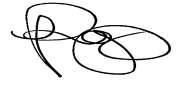 Dale PeggDelegateACT Gambling and Racing Commission2 August 2019 For further information please contact the approved supplier.Ainsworth Game Technology LimitedAinsworth Game Technology LimitedSubject: Updated Multi-Game Gaming Machine Game SoftwareSubject: Updated Multi-Game Gaming Machine Game SoftwareGame NameArabian FireSpecification Number44.DG053Application Reference Number44-A1251/S01Ainsworth Game Technology LimitedAinsworth Game Technology LimitedSubject: Updated Multi-Game Gaming Machine Game SoftwareSubject: Updated Multi-Game Gaming Machine Game SoftwareGame NameArabian FireSpecification Number44.DG054Application Reference Number44-A1251/S01Ainsworth Game Technology LimitedAinsworth Game Technology LimitedSubject: New Multi-Game Gaming Machine Game Subject: New Multi-Game Gaming Machine Game Game NameLegends of Giza Link (1 Link + 1 iSAP)Specification Number44.HDG13LPJS Specification Number44.YA007 / 44.YA010Application Reference Number44-A1244/S01Specific Approval ConditionThe above-mentioned Standard Linked Progressive Game must operate in conjunction with the A560X Standard Linked Progressive Jackpot System, Specification Number 44.YA010 or the A560 Standard Linked Progressive Jackpot System, Specification Number 44.YA007 with the approved ‘Electric Cash Jackpots’ jackpot settings.Specific Approval ConditionThe above-mentioned Standard Linked Progressive Game must operate in conjunction with the A560X Standard Linked Progressive Jackpot System, Specification Number 44.YA010 or the A560 Standard Linked Progressive Jackpot System, Specification Number 44.YA007 with the approved ‘Electric Cash Jackpots’ jackpot settings.Ainsworth Game Technology LimitedAinsworth Game Technology LimitedSubject: Updated Multi-Game Gaming Machine Game SoftwareSubject: Updated Multi-Game Gaming Machine Game SoftwareGame NameSouth of the BorderSpecification Number44.DG055Application Reference Number44-A1252/S01Ainsworth Game Technology LimitedAinsworth Game Technology LimitedSubject: New Multi-Game Gaming Machine Game Subject: New Multi-Game Gaming Machine Game Game NameSweet Chilli Link (1 Link + 1 iSAP)Specification Number44.HDG12LPJS Specification Number44.YA007 / 44.YA010Application Reference Number44-A1243/S01Specific Approval ConditionThe above-mentioned Standard Linked Progressive Game must operate in conjunction with the A560X Standard Linked Progressive Jackpot System, Specification Number 44.YA010 or the A560 Standard Linked Progressive Jackpot System, Specification Number 44.YA007 with the approved ‘Electric Cash Jackpots’ jackpot settings.Specific Approval ConditionThe above-mentioned Standard Linked Progressive Game must operate in conjunction with the A560X Standard Linked Progressive Jackpot System, Specification Number 44.YA010 or the A560 Standard Linked Progressive Jackpot System, Specification Number 44.YA007 with the approved ‘Electric Cash Jackpots’ jackpot settings.Aristocrat Technologies Australia Pty LtdAristocrat Technologies Australia Pty LtdSubject: Updated Supporting Software & Regression Tested Game Subject: Updated Supporting Software & Regression Tested Game Device Name	Gen8 BASE Software (System Software, Linux OS, BIOS)Software Details 1 & 251302007Previously approved game suitable for operation with this updated supporting software:Previously approved game suitable for operation with this updated supporting software:Player’s Choice Diamond Edition1.DG001Application Reference Number01-A1807/S01IGT (Australia) Pty LtdIGT (Australia) Pty LtdSubject: New Multi-Game Gaming Machine Game Subject: New Multi-Game Gaming Machine Game Game NameBubble Blast Genie’s Wishes DualSpecification Number18.DG075Application Reference Number18-A5822/S01IGT (Australia) Pty LtdIGT (Australia) Pty LtdSubject: Updated Multi Linked Gaming Machine Game Software Subject: Updated Multi Linked Gaming Machine Game Software Game NameBubble Blast Link Genie’s Wishes (1 Link + 1 iSAP)Specification Number18.HDG24Application Reference Number18-A5821/S01Specific Approval ConditionThe above-mentioned Standard Linked Progressive Game must operate in conjunction with the Standard Linked Progressive Jackpot System, Specification Number 18.YA011, with the approved ‘Bubble Blast Link’ jackpot settings.Specific Approval ConditionThe above-mentioned Standard Linked Progressive Game must operate in conjunction with the Standard Linked Progressive Jackpot System, Specification Number 18.YA011, with the approved ‘Bubble Blast Link’ jackpot settings.IGT (Australia) Pty LtdIGT (Australia) Pty LtdSubject: Updated Multi Linked Gaming Machine Game Software Subject: Updated Multi Linked Gaming Machine Game Software Game NameBubble Blast Link Genie’s Wishes Dual (1 Link + 1 iSAP)Specification Number18.HDG26Application Reference Number18-A5820/S01Specific Approval ConditionThe above-mentioned Standard Linked Progressive Game must operate in conjunction with the Standard Linked Progressive Jackpot System, Specification Number 18.YA011, with the approved ‘Bubble Blast Link’ jackpot settings.Specific Approval ConditionThe above-mentioned Standard Linked Progressive Game must operate in conjunction with the Standard Linked Progressive Jackpot System, Specification Number 18.YA011, with the approved ‘Bubble Blast Link’ jackpot settings.IGT (Australia) Pty LtdIGT (Australia) Pty LtdSubject: New Multi-Game Gaming Machine Game Subject: New Multi-Game Gaming Machine Game Game NameBubble Blast Treasures of Atlantis DualSpecification Number18.DG074Application Reference Number18-A5816/S01IGT (Australia) Pty LtdIGT (Australia) Pty LtdSubject: New Gaming Machine Game Subject: New Gaming Machine Game Game NameHyper Hits Eastern EmpressSpecification Number18.DG073Application Reference Number18-A5819/S01IGT (Australia) Pty LtdIGT (Australia) Pty LtdSubject: New Gaming Machine Game Subject: New Gaming Machine Game Game NameWheel Shot Eastern RichesSpecification Number18.DG072Application Reference Number18-A5817/S01Konami Australia Pty LtdKonami Australia Pty LtdSubject: Alternate HardwareSubject: Alternate HardwareDevice NameGamesman Button PanelHardware Part Number311179Application Reference Number39-A1370/S01Konami Australia Pty LtdKonami Australia Pty LtdSubject: Alternate ArtworksSubject: Alternate ArtworksDevice Name	Alternate ArtworksApplication Reference Number39-A1364/S01Konami Australia Pty LtdKonami Australia Pty LtdSubject: New Gaming Machine, Updated Supporting Software & Alternate HardwareSubject: New Gaming Machine, Updated Supporting Software & Alternate HardwareGame NameDynamite Dollars All AboardSpecification Number39.DG010Device NameSystem Game Control SoftwareSoftware IdentifierKGI_MWPGCMC118GA00Application Reference Number39-A1371/S01Konami Australia Pty LtdKonami Australia Pty LtdSubject: New Gaming Machine Game & Updated Supporting SoftwareSubject: New Gaming Machine Game & Updated Supporting SoftwareGame NameFortune Pots Repeat Fever (2 iSAP Levels)Specification Number39.BF121Application Reference Number39-A1363/S01Konami Australia Pty LtdKonami Australia Pty LtdSubject: New Gaming Machine Game & Updated Supporting SoftwareSubject: New Gaming Machine Game & Updated Supporting SoftwareGame NameFortune Pots Repeat Fever (2 iSAP Levels)Specification Number39.BG024Application Reference Number39-A1363/S01Konami Australia Pty LtdKonami Australia Pty LtdSubject: New Gaming Machine Game Subject: New Gaming Machine Game Game NameRising Koi Money TrailsSpecification Number39.DG016Application Reference Number39-A1358/S01SG Gaming Australia ANZ Pty LtdSG Gaming Australia ANZ Pty LtdSubject: New Multi-Game Gaming Machine GameSubject: New Multi-Game Gaming Machine GameGame NameCape Cash – Rising RichesSpecification Number35.DG033Application Reference Number35-A1222/S02SG Gaming Australia ANZ Pty LtdSG Gaming Australia ANZ Pty LtdSubject: Bugfix Gaming Machine Game SoftwareSubject: Bugfix Gaming Machine Game SoftwareGame NameKing of Babylon – Action SpinsSpecification Number35.DG032Application Reference Number35-A1228/S02Wymac Gaming Solutions Pty LtdWymac Gaming Solutions Pty LtdSubject: Alternate Conversion CablesSubject: Alternate Conversion CablesDevice NameAlternate Conversion CablesApplication Reference Number90-A0044/S01Wymac Gaming Solutions Pty LtdWymac Gaming Solutions Pty LtdSubject: New Gaming Machine GameSubject: New Gaming Machine GameGame NameThunder Jackpots Gypsy Spirit (2 iSAP Levels)Specification Number90.B0014Application Reference Number90-A0046/S01Wymac Gaming Solutions Pty LtdWymac Gaming Solutions Pty LtdSubject: New Gaming Machine GameSubject: New Gaming Machine GameGame NameThunder Jackpots Gypsy Spirit (2 iSAP Levels)Specification Number90.BG014Application Reference Number90-A0046/S01Wymac Gaming Solutions Pty LtdWymac Gaming Solutions Pty LtdSubject: New Gaming Machine GameSubject: New Gaming Machine GameGame NameThunder Jackpots Wild Tigress (2 iSAP Levels)Specification Number90.B0015Application Reference Number90-A0045/S01Wymac Gaming Solutions Pty LtdWymac Gaming Solutions Pty LtdSubject: New Gaming Machine GameSubject: New Gaming Machine GameGame NameThunder Jackpots Wild Tigress (2 iSAP Levels)Specification Number90.BG015Application Reference Number90-A0045/S01